Dampfnudeln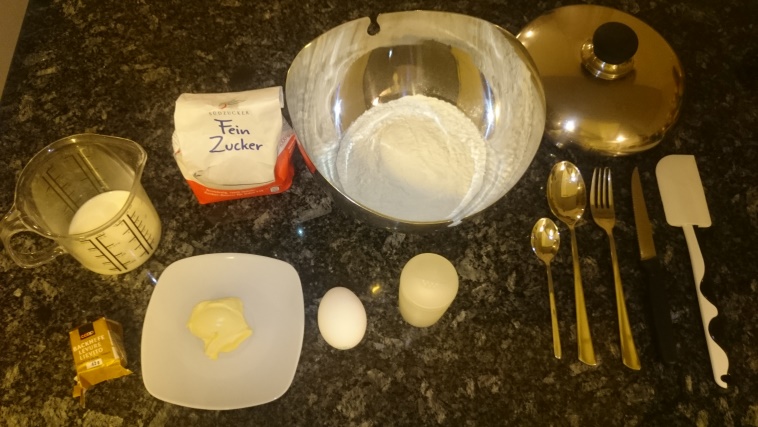 Bereite für deine Gruppe Dampfnudeln zu.Hole dafür zuerst:Zutaten:300 g Weiss- oder ZopfmehlSalzZucker40 g Butter1/3 Würfel Hefe½  dl Milch1 EiGeräte:Grosse ChromstahlschüsselDeckelEsslöffelKaffeelöffelGabelKleiner Massbecher TeighörnliRüstmesser___________________________________________________________________________Arbeitsschritte Teig:Guss für DampfnudelnHole dafür zuerst:Zutaten:2 dl MilchZucker40 g ButterGeräte:ChromstahlpfanneMassbecherKochlöffelEsslöffelGratinform___________________________________________________________________________Arbeitsschritte: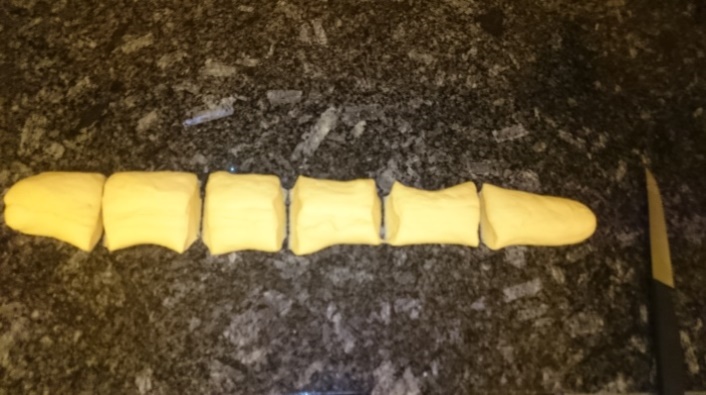 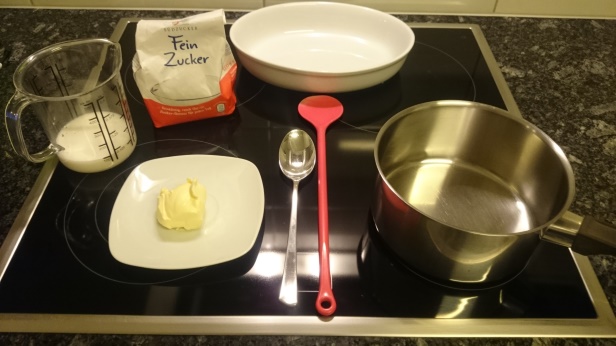 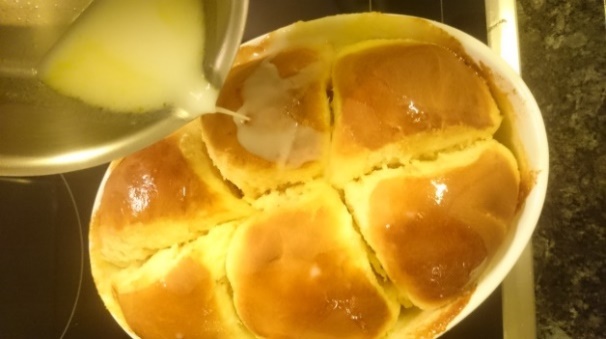 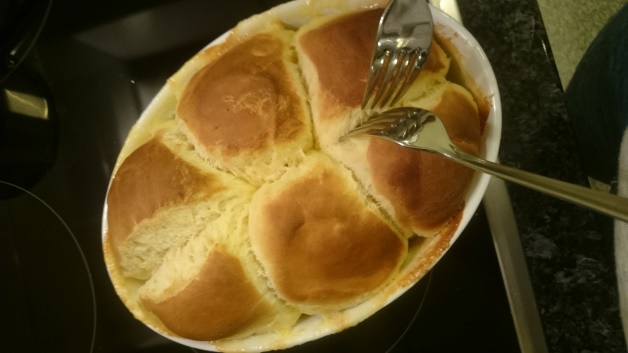 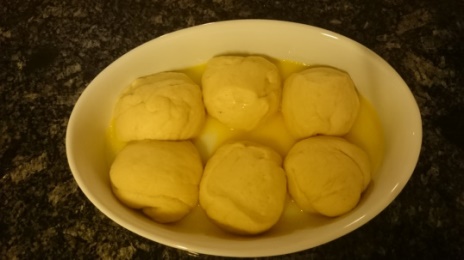 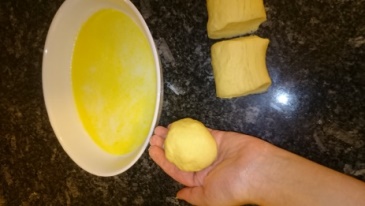 300 g Mehl                   in Chromstahlschüssel geben                                              ½ KL Salz
2  EL Zucker                  beifügen40 g Butter                   zugeben, zerkleinern, verrühren1/3 Würfel Hefe 
½  dl Milch                      Hefe mit Gabel in auflösen1 Ei                                 zu Hefe beifügen, verrühren                                           Mulde im Mehl bilden                                         Mehl mit der Flüssigkeit von 
                                         der Mitte aus anrühren                                         Teig gut kneten, bis er glatt 
                                         und geschmeidig ist und der 
                                         Schnitt Blasen aufweist                                        Zugedeckt im Ofen bei 50° C 
                                        Ober-und Unterhitze
                                        um das Doppelte aufgehen
                                        lassen Guss vorbereiten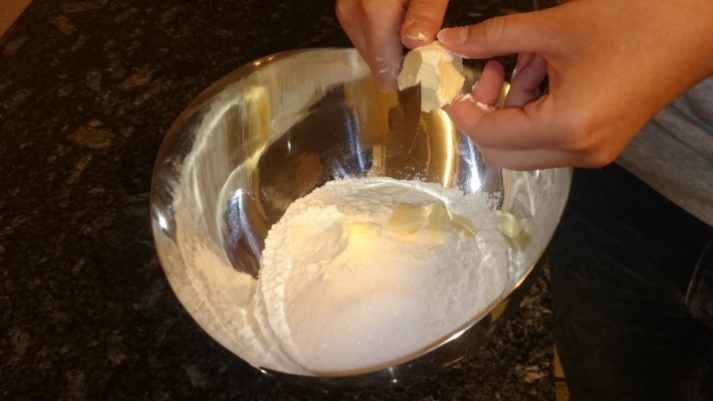 300 g Mehl                   in Chromstahlschüssel geben                                              ½ KL Salz
2  EL Zucker                  beifügen40 g Butter                   zugeben, zerkleinern, verrühren1/3 Würfel Hefe 
½  dl Milch                      Hefe mit Gabel in auflösen1 Ei                                 zu Hefe beifügen, verrühren                                           Mulde im Mehl bilden                                         Mehl mit der Flüssigkeit von 
                                         der Mitte aus anrühren                                         Teig gut kneten, bis er glatt 
                                         und geschmeidig ist und der 
                                         Schnitt Blasen aufweist                                        Zugedeckt im Ofen bei 50° C 
                                        Ober-und Unterhitze
                                        um das Doppelte aufgehen
                                        lassen Guss vorbereiten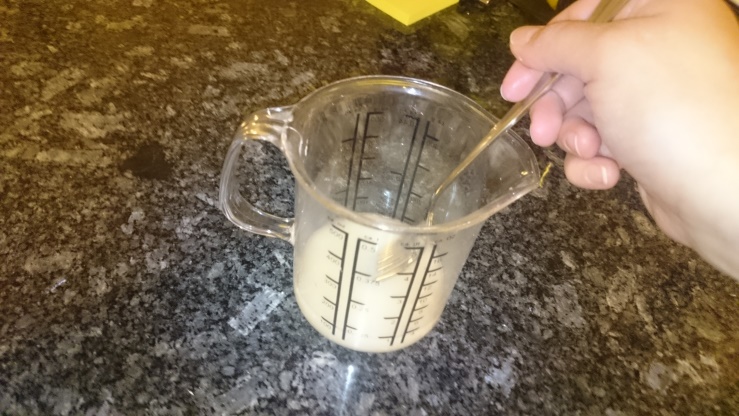 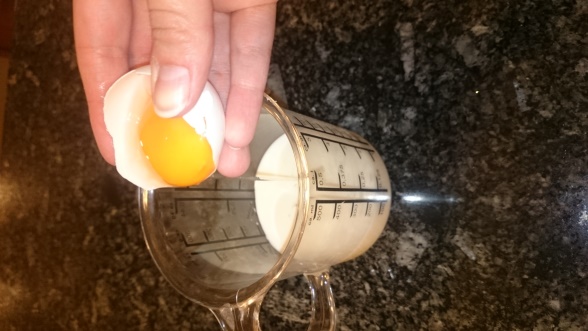 300 g Mehl                   in Chromstahlschüssel geben                                              ½ KL Salz
2  EL Zucker                  beifügen40 g Butter                   zugeben, zerkleinern, verrühren1/3 Würfel Hefe 
½  dl Milch                      Hefe mit Gabel in auflösen1 Ei                                 zu Hefe beifügen, verrühren                                           Mulde im Mehl bilden                                         Mehl mit der Flüssigkeit von 
                                         der Mitte aus anrühren                                         Teig gut kneten, bis er glatt 
                                         und geschmeidig ist und der 
                                         Schnitt Blasen aufweist                                        Zugedeckt im Ofen bei 50° C 
                                        Ober-und Unterhitze
                                        um das Doppelte aufgehen
                                        lassen Guss vorbereiten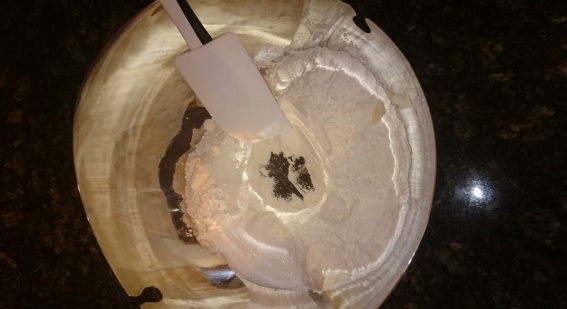 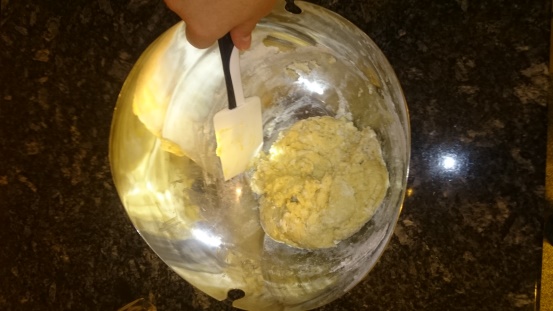 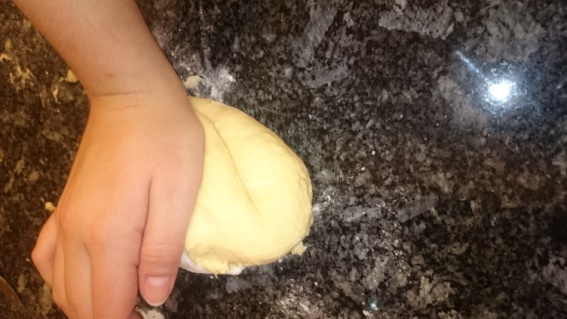 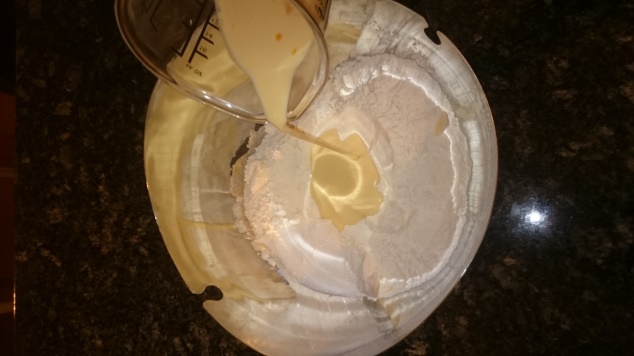 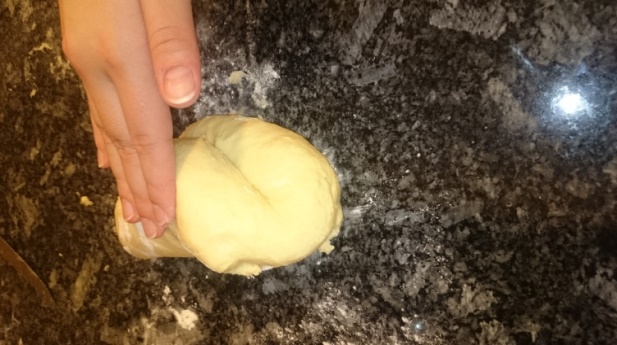 2 dl Milch3 EL Zucker40 g Butter                       erwärmen                                           Die Hälfte in die Gratinform gebenAus dem Teig gleichmässige Kugeln formen, nebeneinander in Gratinform setzenTipp: Zuerst eine Wurst aus dem Teig. Schneide ihn dann in gleichgrosse Teile, damit du gleichmässige Kugeln daraus formen kannst.BackenIn kalten Ofen schieben untere Ofenhälfte Heissluft 180°C
30 min backenTipp: Wenn du kleinere Kugeln formst, sind die Dampfnudeln Schneller fertig.10 min vor Ende der Backzeit einzelne Stücke mit zwei Gabeln leicht auseinanderziehen                                  Restlichen Guss darüber giessen Fertig backen In Form servieren2 dl Milch3 EL Zucker40 g Butter                       erwärmen                                           Die Hälfte in die Gratinform gebenAus dem Teig gleichmässige Kugeln formen, nebeneinander in Gratinform setzenTipp: Zuerst eine Wurst aus dem Teig. Schneide ihn dann in gleichgrosse Teile, damit du gleichmässige Kugeln daraus formen kannst.BackenIn kalten Ofen schieben untere Ofenhälfte Heissluft 180°C
30 min backenTipp: Wenn du kleinere Kugeln formst, sind die Dampfnudeln Schneller fertig.10 min vor Ende der Backzeit einzelne Stücke mit zwei Gabeln leicht auseinanderziehen                                  Restlichen Guss darüber giessen Fertig backen In Form servieren2 dl Milch3 EL Zucker40 g Butter                       erwärmen                                           Die Hälfte in die Gratinform gebenAus dem Teig gleichmässige Kugeln formen, nebeneinander in Gratinform setzenTipp: Zuerst eine Wurst aus dem Teig. Schneide ihn dann in gleichgrosse Teile, damit du gleichmässige Kugeln daraus formen kannst.BackenIn kalten Ofen schieben untere Ofenhälfte Heissluft 180°C
30 min backenTipp: Wenn du kleinere Kugeln formst, sind die Dampfnudeln Schneller fertig.10 min vor Ende der Backzeit einzelne Stücke mit zwei Gabeln leicht auseinanderziehen                                  Restlichen Guss darüber giessen Fertig backen In Form servieren